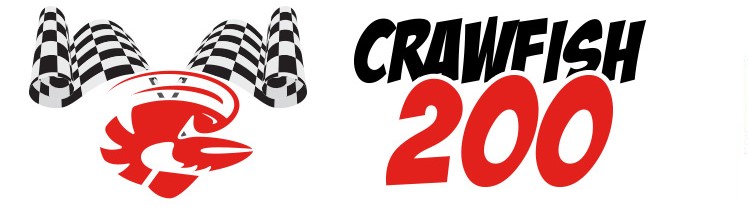 DearIt’s time for our annual Swim-a-Thon for my swim team, Crawfish Aquatics. Each spring our swim team raises funds for our team which contributes to our programs, special events, facility and expansion. We have over 500 swimmers on our team and each summer our team teaches over 4,000 swimming lessons, including a free lessons program and water safety programs at area schools.  

Crawfish Aquatics has made a huge difference in my life. Through swimming, I have learned the power of discipline, teamwork, and setting goals. I especially enjoy the fun that comes when all three of these traits are encouraged by great coaches. Our Coaches at Crawfish make swimming more than just exercise. They make swimming an activity that builds character for life.  There are many reasons to be proud of our team and many reasons to raise money that allows us to meet our operational goals.  

Here’s how Swim-a-Thon works, you pledge or donate a certain amount of money for the laps in the pool I can swim. I will be swimming for two hours or 200 laps (which is 5000 yards or 50 football fields!). My goal is to swim ___ laps of the pool in under 2 hours.  

You can write off 100% of your donation as all funds go to our Non-Profit portion of the organization, Crawish Agape International.  

I hope you will be my sponsor because your contribution will greatly help my team and our community.  

If I can count on your support, please respond in one of three ways:
-Make an online direct donation in my name: 
https://www.sagepayments.net/eftcart/forms/donate.asp?M_id=388152857454 
-Mail a check direct donation made to Crawfish Agape International (noting my name on check) to:-Email me back with a pledge amount per lap.  After the event, I will let you know how many laps I swam!

Thank You,